Katedra telesnej výchovy a športu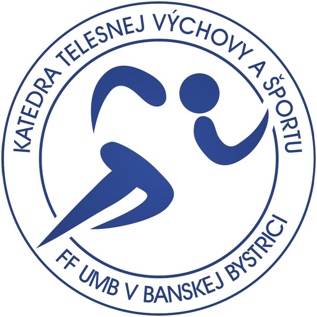 Sekcia plávaniaorganizuje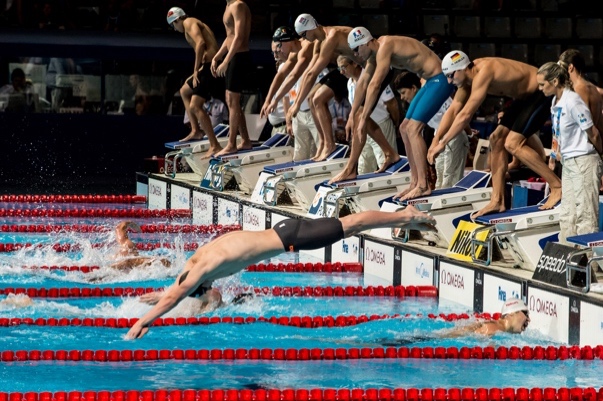 			       100 x 100			súťaž univerzít Slovenskej republiky	KEDY?		18.11.2019 od 8:00 – 15:00hod.	PRE KOHO?	Pre všetkých študentov FF UMB v Banskej Bystrici	Príď kedykoľvek, zaplávaj 100 metrov a pomôž UMB vyhrať súťaž univerzít...                             Plavecká 2-hodinovka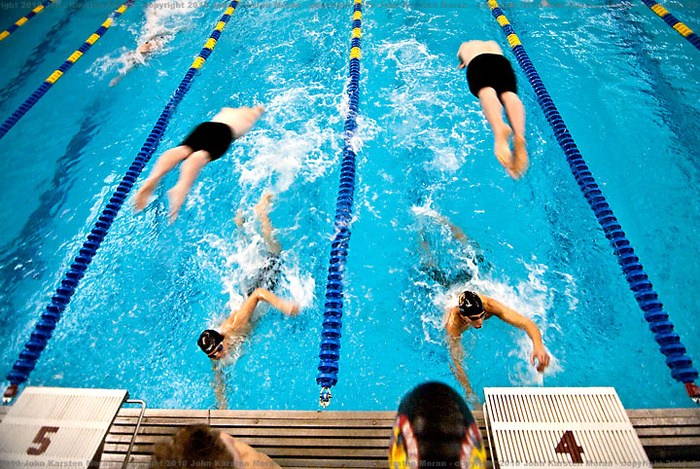                                     Memoriál Mateja Benceho                                                                                  súťaž ročníkov                   KEDY?		27.11.2019 od 16:30 – 19:00hod.                   PRE KOHO?         Pre všetkých študentov FF UMB v Banskej Bystrici                      Spojte sa v ročníku a spoločne dokážte, že ste najlepší... 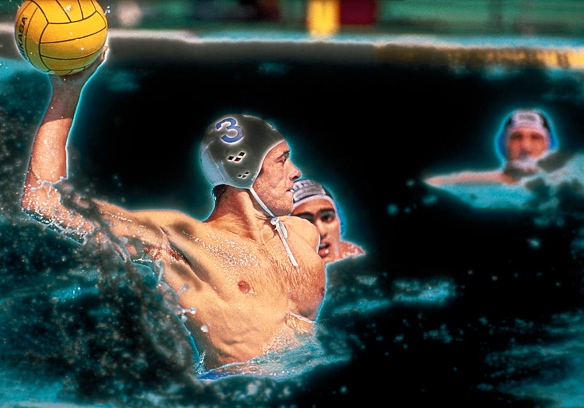 			           Vodné pólo                                                                                              súťaž tímov      								             KEDY?		    05.12.2019 od 16:30 – 19:00hod.               	 PRE KOHO?         Pre všetkých študentov FF UMB v Banskej Bystrici                 	 Vytvor si tím kamarátov a spoločne nám ukážte ako sa to hrá..